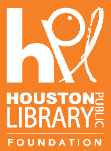 Houston Public Library FoundationBoard of Directors’ MeetingTuesday November 17, 202011:30AM – 1:00PMJoin URL: https://us02web.zoom.us/j/84681061269 password 630388Welcome & quorum announcement	Licia Green-EllisFinancial Reports (distributed in board packet)	Tina PetermanHPLF Finance Report	Mona FluittDiscussion & vote – Financial Reports	Tina PetermanBusiness (distributed in board packet)	Licia Green EllisDiscussion & vote – October Meeting MinutesYPG Report	Lauren PickensHPL Report	Dr. Lawson/HPLHPLF Report	Sally SwansonBeyond the Page 11/20/20Giving Tuesday / Giving Back TuesdayEnd of Year donationsOther Business	Licia Green EllisAdjournment	Licia Green EllisNext Board Meeting:  January 26, 2021If, during the course of the meeting covered by this Notice, the Board should determine that a closed or executive session of the Board should be held or is required in relation to any agenda item included in this Notice, then such closed or executive meeting or session, as authorized by the Texas Open Meetings act, will be held by the board at the date, hour, and place given in this Notice concerning any and all subjects for any and all purposes permitted by Sections 551.071-551-084 of the Texas government code and the Texas Open Meetings Act, including, but not limited to, Section 551.071 - for the purpose of a private consultation with the Board’s attorney on any or all subjects or matters authorized by law.